Uchwała Nr 91/2018Zarządu Powiatu Pyrzyckiegoz dnia 7 listopada 2018 r.w sprawie przyjęcia treści ogłoszenia oraz powołania komisji konkursowej 
do opiniowania ofert złożonych w otwartym konkursie ofert na powierzenie realizacji zadania publicznego polegającego na prowadzeniu jednego punktu nieodpłatnej pomocy prawnej lub świadczenia nieodpłatnego poradnictwa obywatelskiego w powiecie pyrzyckim w 2019 rokuNa podstawie art. 32 ust. 1 ustawy z dnia 5 czerwca 1998 r. o samorządzie powiatowym (j. t. Dz. U. z 2018 r., poz. 995 z późn. zm.), art. 11 ust. 2 ustawy z dnia 5 sierpnia 2015 r. o nieodpłatnej pomocy prawnej oraz edukacji prawnej (Dz. U. z 2017 r., poz. 2030 z późn. zm.) i art. 15 ust. 2a, 2b, 2d ustawy z dnia 24 kwietnia 2003 r. o działalności pożytku publicznego i o wolontariacie (j.t. Dz. U. z 2018 r., poz. 450 z późn. zm.) Zarząd Powiatu Pyrzyckiego uchwala, co następuje: § 1. Przyjmuje się treść ogłoszenia o otwartym konkursie ofert na powierzenie realizacji zadania publicznego polegającego na prowadzeniu jednego punktu nieodpłatnej pomocy prawnej 
lub świadczenia nieodpłatnego poradnictwa obywatelskiego w powiecie pyrzyckim w 2019 roku, stanowiącego załącznik do niniejszej uchwały. § 2. Powołuje się komisję konkursową do opiniowania ofert złożonych w otwartym konkursie ofert 
na powierzenie realizacji zadania publicznego polegającego na prowadzeniu jednego punktu nieodpłatnej pomocy prawnej lub świadczenia nieodpłatnego poradnictwa w powiecie pyrzyckim w 2019 roku w składzie: Ewa Gąsiorowska-Nawój członek Zarządu Powiatu Pyrzyckiego – przewodnicząca komisji;Waldemar Durkin – główny specjalista w Wydziale Organizacyjno-Prawnym Starostwa Powiatowego w Pyrzycach – sekretarz komisji;Piotr Kowalski – Główny Specjalista ds. Funduszy Pomocowych w Starostwie Powiatowym w Pyrzycach – członek komisji;Wioletta Leśniewska – dyrektor Wydziału Oświaty, Kultury, Sportu i Turystyki 
Starostwa Powiatowego w Pyrzycach – członek komisji;Mariusz Marek Przybylski – prezes Zarządu Stowarzyszenia „Nasz Szpital” 
w Pyrzycach – członek komisji.§ 3.Komisja Konkursowa przedstawi Zarządowi Powiatu ocenę wszystkich ofert ze wskazaniem najkorzystniejszych wyłonionych w drodze głosowania.W przypadku równej liczby głosów decyduje głos przewodniczącego.Członek oraz przewodniczący komisji konkursowej nie może wstrzymać się od głosu.Komisja konkursowa może dokonywać wiążących rozstrzygnięć w obecności przynajmniej trzech członków.Komisja konkursowa sporządza protokół ze swoich prac.§ 4.Komisja konkursowa wykonuje swoje zadania na posiedzeniach.Przewodniczący zwołuje i prowadzi posiedzenia komisji konkursowej.Przewodniczącego, w razie jego nieobecności na posiedzeniu, zastępuje wskazany przez niego członek komisji konkursowej.§ 5.Do zadań sekretarza komisji konkursowej należy:1)   powiadamianie członków komisji o terminie i miejscu posiedzeń komisji;2)   sporządzanie protokołu z posiedzenia komisji;3)   przechowywanie dokumentacji komisji.§ 6.Członkowie komisji konkursowej nie otrzymują wynagrodzenia za udział w pracach komisji konkursowej.§ 7.Komisja kończy działalność z chwilą ogłoszenia wyników otwartego konkursu ofert.§ 8.Uchwała wchodzi w życie z dniem podjęcia.Zarząd Powiatu PyrzyckiegoStanisław Stępień            	....................................Bartłomiej Królikowski	……………………….Ewa Gąsiorowska-Nawój	………………………..Wiktor Tołoczko		………………………..Jarosław Ileczko		………………………..Zarząd Powiatu Pyrzyckiego ogłasza otwarty konkurs ofert na powierzenie realizacji zadania publicznego w zakresie prowadzenia punktu nieodpłatnej pomocy prawnej lub świadczenia nieodpłatnego poradnictwa obywatelskiego na terenie Powiatu Pyrzyckiego w 2019 rokuNa podstawie art. 4 ust. 1 pkt 1b i art. 13 ustawy z dnia 24 kwietnia 2003 roku o działalności pożytku publicznego i o wolontariacie (j.t. Dz. U. z 2018 r., poz. 450 z późn. zm.) w związku z art. 11 ust. 2 ustawy z dnia 5 sierpnia 2015 roku o nieodpłatnej pomocy prawnej oraz edukacji prawnej (Dz. U. z 2017 r., poz. 2030 z późn. zm.) Zarząd Powiatu Pyrzyckiego ogłasza otwarty konkurs ofert na powierzenie realizacji zadania publicznego w zakresie udzielania nieodpłatnej pomocy prawnej lub świadczenia nieodpłatnego poradnictwa obywatelskiego na terenie Powiatu Pyrzyckiego w 2019 roku.I.     Rodzaj zadaniaPowierzenie prowadzenia jednego punktu nieodpłatnej pomocy prawnej lub nieodpłatnego poradnictwa obywatelskiego na obszarze Powiatu Pyrzyckiego w 2019 roku, stosownie do wymagań ustawy z dnia 5 sierpnia 2015 r. o nieodpłatnej pomocy prawnej oraz edukacji prawnej.II.   Podmioty uprawnione do złożenia oferty1. Podmiotami uprawnionymi do złożenia oferty są organizacje pozarządowe prowadzące działalność pożytku publicznego w zakresie wskazanym w art. 4 ust. 1 pkt 1b lub 22a ustawy z dnia 24 kwietnia 2003 r. o działalności pożytku   publicznego i o wolontariacie, które spełniają łącznie następujące warunki:1) posiadają co najmniej dwuletnie doświadczenie w wykonywaniu zadań wiążących się z udzielaniem porad prawnych i informacji prawnych,2) posiadają co najmniej dwuletnie doświadczenie w wykonywaniu zadań wiążących się ze świadczeniem poradnictwa obywatelskiego, nabyte w okresie pięciu lat bezpośrednio poprzedzających złożenie oferty lub co najmniej dwuletnie doświadczenie w wykonywaniu zadań wiążących się ze świadczeniem poradnictwa obywatelskiego, 3) przedstawią zawarte umowy lub promesy ich zawarcia z adwokatem, radcą prawnym, doradcą podatkowym lub osobą, o której mowa w art. 11 ust. 3 pkt 2 i art. 11 ust. 3 a ustawy z dnia 5 sierpnia 2015 r. o nieodpłatnej pomocy prawnej oraz edukacji prawnej w brzmieniu obowiązującym od 1 stycznia 2019 r. 4) dają gwarancję należytego wykonania zadania, w szczególności przez złożenie pisemnego zobowiązania:a) zapewnienia poufności w związku z udzielaniem nieodpłatnej pomocy prawnej lub nieodpłatnego poradnictwa obywatelskiego, a także ich dokumentowaniem,b) zapewnienia profesjonalnego, rzetelnego i etycznego udzielania nieodpłatnej pomocy prawnej 
lub nieodpłatnego poradnictwa obywatelskiego w szczególności w sytuacji, gdy zachodzi konflikt interesów,5) opracowały i stosują standardy obsługi i wewnętrzny system kontroli jakości nieodpłatnej pomocy prawnej lub świadczonego nieodpłatnego poradnictwa obywatelskiego. 2. O powierzenie prowadzenia punktu nieodpłatnej pomocy prawnej nie może ubiegać się organizacja pozarządowa, która w okresie dwóch lat poprzedzających przystąpienie do otwartego konkursu ofert nie rozliczyła się z dotacji przyznanej na wykonanie zadania publicznego lub wykorzystała dotację niezgodnie z celem jej przyznania, jak również organizacja pozarządowa, 
z którą Starosta rozwiązał umowę. Termin dwóch lat biegnie odpowiednio od dnia rozliczenia się 
z dotacji i zwrotu nienależnych środków wraz z odsetkami albo rozwiązania umowy.III. Wysokość środków przeznaczonych na realizację zadań	Na realizację zadania w roku 2019 r. przeznacza się kwotę 64.020,00 zł brutto - słownie: sześćdziesiąt cztery tysiące dwadzieścia złotych, w tym 3.960 zł brutto - słownie: trzy tysiące dziewięćset sześćdziesiąt złotych na zadania w zakresie edukacji prawnej. IV. Zasady przyznawania dotacji:1. Zasady przyznawania dotacji na realizację powyższego zadania określają przepisy:- ustawy z dnia 24 kwietnia 2003 roku o działalności pożytku publicznego i o wolontariacie  
(j.t. Dz. U. z 2018 r., poz. 450 z późn. zm.),- ustawy z dnia 27 sierpnia 2009 r. o finansach publicznych (j. t. Dz. U. z 2017 r. poz. 2077 z późn. zm.)2. Dotacja przyznana organizacji pozarządowej zostanie przekazana po zawarciu umowy 
o wykonanie zadania publicznego  na warunkach w niej określonych, w 12 miesięcznych  ratach.3. Ramowy wzór umowy określa rozporządzenie przewodniczącego komitetu do spraw pożytku publicznego w sprawie wzorów ofert i ramowych wzorów umów dotyczących realizacji zadań publicznych oraz wzorów sprawozdań z wykonania tych zadań (Dz. U. z 2018 r. poz. 2057).V. Terminy i sposób składania ofert1. Termin składania ofert upływa w dniu 30 listopada 2018 roku o godz. 1500.2. Oferty należy składać w sekretariacie Starostwa Powiatowego w Pyrzycach, ul. Lipiańska 4, 74-200 Pyrzyce (I piętro – pokój Nr 106), w godzinach urzędowania (pon. 800 – 1600, w pozostałe dni tygodnia 700-1500) lub przesyłką  listową.   Nie będą przyjmowane oferty przesłane drogą elektroniczną, faxem. O zachowaniu  terminu  decyduje data wpływu oferty do Starostwa.3.   Oferty należy składać w zamkniętych, opisanych kopertach. Na kopercie należy wpisać nazwę zadania oraz podmiotu składającego ofertę.4.   Oferty należy składać zgodnie ze wzorem określonym w Rozporządzeniu przewodniczącego komitetu do spraw pożytku publicznego w sprawie wzorów ofert i ramowych wzorów umów dotyczących realizacji zadań publicznych oraz wzorów sprawozdań z wykonania tych zadań (Dz. U. z 2018 r. poz. 2057).5.    Do oferty należy dołączyć następujące załączniki:1)      aktualny odpis z rejestru (KRS) lub inny dokument potwierdzający status prawny oferenta
i umocowanie osób go reprezentujących,2)      statut organizacji, sprawozdanie za rok ubiegły: merytoryczne z prowadzonej działalności  oraz finansowe, 3)      w przypadku wyboru innego sposobu reprezentacji podmiotu składającego ofertę niż wynikający z Krajowego Rejestru Sądowego lub innego właściwego rejestru – pełnomocnictwo  potwierdzające upoważnienie do działania w imieniu oferenta,4)      zawarte umowy lub promesy ich zawarcia z adwokatem, radcą prawnym ewentualnie 
z doradcą podatkowym lub osobami, o których mowa w art. 11 ust. 3 pkt 2 i art. 11 ust. 3a ustawy z dnia 5 sierpnia 2015 r. o nieodpłatnej pomocy prawnej i edukacji prawnej (Dz. U. z 2017 r., poz. 2030 z późn. zm.),5)      zobowiązania podpisane przez osoby umocowane do składania oświadczeń woli w imieniu oferenta do:a)   zapewnienia poufności w związku z udzielaniem nieodpłatnej pomocy prawnej i jej dokumentowaniem,b)   zapewnienia profesjonalnego i rzetelnego udzielania nieodpłatnej pomocy prawnej, 
w szczególności w sytuacji, gdy zachodzi konflikt interesów,6)     dokumenty potwierdzające spełnienie warunku posiadania co najmniej dwuletniego doświadczenia w wykonywaniu zadań wiążących się z udzielaniem porad prawnych i informacji prawnych, 7) dokumenty potwierdzające spełnienie warunku posiadania co najmniej dwuletniego doświadczenia związanego ze świadczeniem poradnictwa obywatelskiego, nabyte w okresie pięciu lat bezpośrednio poprzedzających złożenie oferty lub co najmniej dwuletnie doświadczenie w wykonywaniu zadań wiążących się ze świadczeniem poradnictwa obywatelskiego,8) dokumenty potwierdzające wprowadzenie i stosowanie u oferenta standardów obsługi 
i wewnętrzny system kontroli jakości świadczonego nieodpłatnego poradnictwa obywatelskiego,9) zaświadczenie, o którym mowa w art. 11 ust. 3 a pkt 2 ustawy o nieodpłatnej pomocy prawnej oraz edukacji prawnej wydane dla osoby mającą prowadzić nieodpłatne poradnictwo obywatelskie. 6. Kopie wymaganych załączników powinny być potwierdzone przez oferenta za zgodność
z oryginałem. Oferta złożona bez wymaganych załączników jest niekompletna i zostanie odrzucona z przyczyn formalnych.7.     Rozpatrywane będą wyłącznie oferty kompletne i prawidłowe, złożone według obowiązującego wzoru, w terminie określonym w ogłoszeniu konkursowym.8.  Prowadzenie punktu nieodpłatnej pomocy prawnej lub świadczenia nieodpłatnego poradnictwa obywatelskiego jest zadaniem zleconym z zakresu administracji rządowej, w przypadku, gdy wnioskowana w ofertach kwota finansowania zadania przekroczy wysokość środków przeznaczonych na powierzenie zadania, oferta zostanie odrzucona z przyczyn formalnych.9.     Z organizacją wyłonioną w konkursie zostanie podpisana umowa, w której zostaną określone szczegółowe warunki prowadzenia zadania oraz sposób finansowania i rozliczenia się z przyznanej dotacji. 10. W przypadku, gdy w niniejszym konkursie nie wpłynie żadna oferta, lub oferta spełniająca wszelkie wymogi formalne określone w niniejszym ogłoszeniu, obejmująca świadczenie nieodpłatnego poradnictwa prawnego, a wpłyną jedynie oferty na wykonywanie nieodpłatnej pomocy prawnej wówczas możliwym jest wybranie oferty tylko na wykonywanie nieodpłatnej pomocy  prawnej. VI. Terminy, kryteria i tryb wyboru oferty1. Wyboru oferty dokonuje Zarząd Powiatu Pyrzyckiego w formie uchwały po zapoznaniu się 
z opinią Komisji  Konkursowej, która ocenia oferty zgodnie z art. 15 ust. 2a ustawy z dnia 24 kwietnia 2003 r.  o działalności pożytku publicznego i o wolontariacie, mając na względzie wybór oferty najlepiej służącej realizacji zadania. Karta oceny oferty stanowi załącznik Nr 2 do niniejszego ogłoszenia. Rozstrzygnięcie konkursu podaje się do publicznej wiadomości na tablicy ogłoszeń oraz w BIP i na stronie internetowej Starostwa Powiatowego w Pyrzycach.2.   Skład komisji oraz zasady jej pracy określa uchwała Zarządu Powiatu Pyrzyckiego.3. Do uchwały Zarządu Powiatu w sprawie rozstrzygnięcia konkursu ofert nie stosuje się trybu odwoławczego.4. Oferty wraz z załącznikami nie będą zwracane oferentom.5. Umowy o powierzenie realizacji zadania podpisane zostaną bez zbędnej zwłoki po ogłoszeniu wyników otwartego konkursu ofert.6. Zarząd Powiatu Pyrzyckiego zastrzega sobie prawo odstąpienia od rozstrzygnięcia konkursu ofert bez podania przyczyn.VII. Warunki realizacji zadania1. Zadanie ma być realizowane od 1 stycznia 2019 r.  do 31 grudnia 2019 r. w lokalach punktu nieodpłatnej pomocy prawnej  usytuowanych na terenie Powiatu Pyrzyckiego. Lokale punktu nieodpłatnej pomocy prawnej mieszczą się: w Pyrzycach w Urzędzie Miejskim przy Placu Ratuszowym 1, w Lipianach w Ośrodku Pomocy Społecznej przy ul. Myśliborskiej 3, w Bielicach w Urzędzie Gminy Bielice, ul. Niepokalanej 34, w Kozielicach 73 w Urzędzie Gminy Kozielice, w Przelewicach w Ośrodku Pomocy Społecznej Przelewice 75, w Warnicach 66 w Urzędzie Gminy w Warnicach.   Szczegółowe warunki realizacji zadania określone będą w umowie.2. Osobom ze znaczną niepełnosprawnością ruchową, które nie mogą stawić się w punkcie osobiście oraz osobom doświadczającym trudności w komunikowaniu się, o których mowa w ustawie z dnia 19 sierpnia 2011 r. o języku migowym i innych środkach komunikowania się (Dz. U. z 2017 r. poz. 1824), może być udzielana nieodpłatna pomoc prawna lub świadczone nieodpłatne poradnictwo obywatelskie, z wyłączeniem nieodpłatnej mediacji, także poza punktem albo za pośrednictwem środków porozumiewania się na odległość. Udzielanie nieodpłatnej pomocy prawnej lub świadczenia nieodpłatnego poradnictwa obywatelskiego w sytuacji, o której mowa 
w zdaniu poprzednim, nie powoduje zwiększenia środków przeznaczonych na realizację zadania 
w danym roku. 3. Zleceniobiorca zobowiązany jest m.in. do:a)    prowadzenia punktu nieodpłatnej pomocy prawnej lub świadczenia nieodpłatnego poradnictwa obywatelskiego przez 5 dni w tygodniu przez co najmniej 4 godziny dziennie zgodnie 
z harmonogramem stanowiącym załącznik Nr 1 do niniejszego ogłoszenia,b) w przypadku, gdy liczba osób uprawnionych, którym ma zostać udzielona nieodpłatna pomoc prawna lub świadczone nieodpłatne poradnictwo obywatelskie uniemożliwia sprawne umawianie terminów wizyt w punkcie powiatu pyrzyckiego czas trwania dyżuru może ulec wydłużeniu do co najmniej 5 godzin dziennie, wydłużenie czasu trwania dyżuru następuje na żądanie Starosty,c)   udzielania nieodpłatnej pomocy prawnej lub świadczenia nieodpłatnego poradnictwa obywatelskiego na zasadach określonych w art. 3 a, art. 5 ust. 2, art. 7 oraz art. 8 ust. 2 i 3 ustawy o nieodpłatnej pomocy prawnej i edukacji prawnej (Dz. U. z 2017 r., poz. 2030 z późn. zm.),d) wykonywania zadań z zakresu edukacji prawnej, realizowanych w związku z problemami zgłaszanymi w trakcie udzielania nieodpłatnej pomocy prawnej lub świadczenia nieodpłatnego poradnictwa obywatelskiego, w wymiarze co najmniej jednego zadania na rok w szczególności 
w formach, o których mowa w art. 3b ust. 2 ustawy o nieodpłatnej pomocy prawnej oraz edukacji prawnej w brzmieniu obowiązującym od dnia 1 stycznia 2019 r. Szczegółowe formy realizacji zadań z zakresu edukacji prawnej określone zostaną w umowie,e)   złożenia sprawozdania z wykonania zadania publicznego według wzoru określonego 
w Rozporządzeniu przewodniczącego komitetu do spraw pożytku publicznego w sprawie wzorów ofert i ramowych wzorów umów dotyczących realizacji zadań publicznych oraz wzorów sprawozdań z wykonania tych zadań (Dz. U. z 2018 r. poz. 2057,f) świadczenia nieodpłatnego poradnictwa obywatelskiego w ramach dyżurów dotyczących udzielania nieodpłatnej pomocy prawnej.VIII. Zrealizowane przez Powiat Pyrzycki  w roku ogłoszenia otwartego konkursu ofert i w roku poprzednim zadania publiczne tego samego rodzajuZadania z zakresu udzielania nieodpłatnej pomocy prawnej w 2016 roku nie były realizowane 
w Powiecie Pyrzyckim przez organizacje pozarządowe. W 2017 r. zadanie polegające na prowadzeniu jednego punktu nieodpłatnej pomocy prawnej na obszarze Powiatu Pyrzyckiego  powierzone zostało fundacji z dotacją w wysokości 60.725,88 zł.  W roku 2018 r. zadanie polegające na prowadzeniu jednego punktu nieodpłatnej pomocy prawnej na obszarze Powiatu Pyrzyckiego  powierzone zostało fundacji z kwotą dotacji w wysokości  60.725,88 zł. 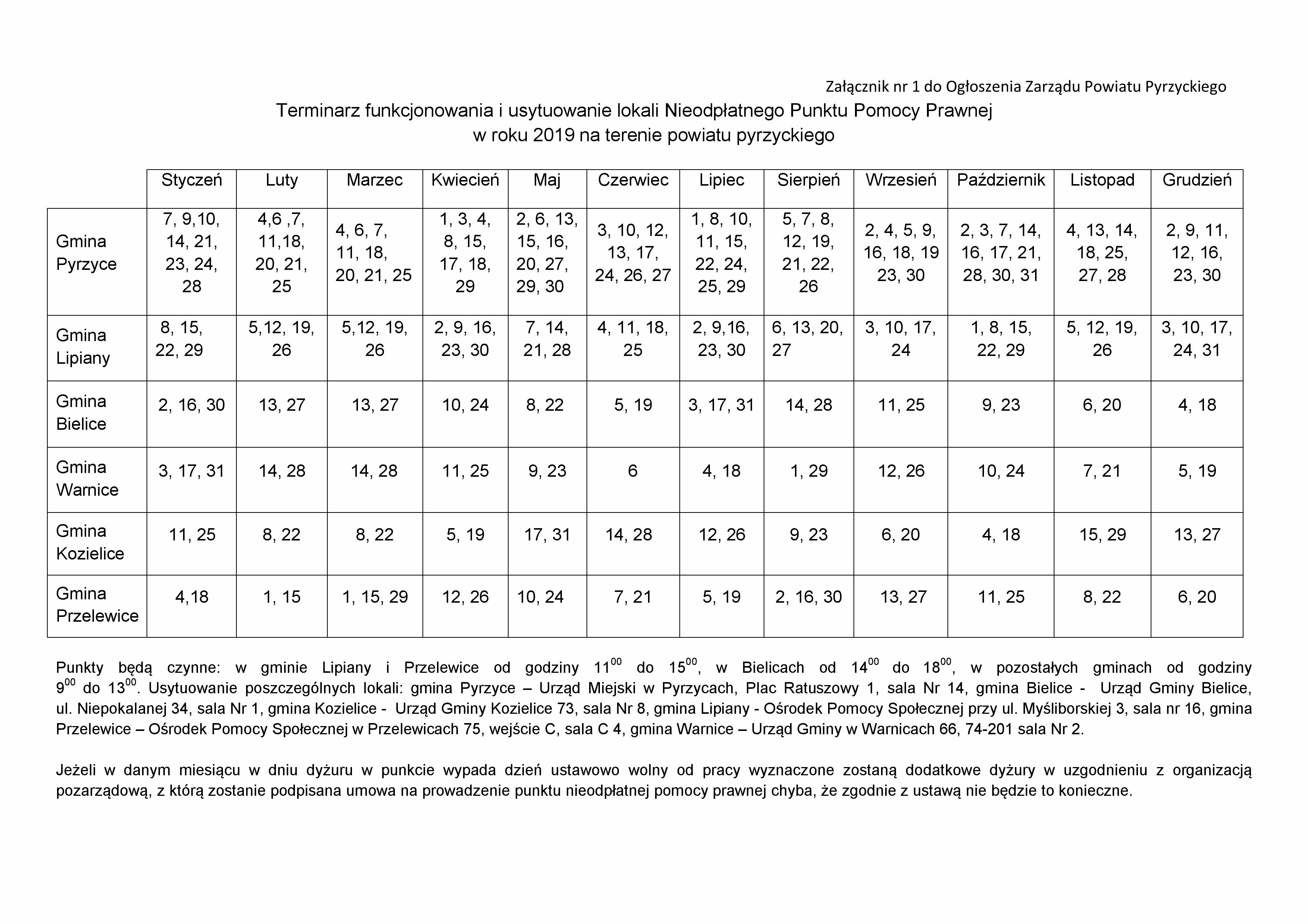 Załącznik nr 2 do Ogłoszenia Zarządu Powiatu PyrzyckiegoKARTA OCENY OFERTY na realizację  zadania publicznego polegającego na prowadzeniu jednego punktu nieodpłatnej pomocy prawnej lub świadczenia nieodpłatnego poradnictwa obywatelskiego w Powiecie Pyrzyckim w 2019 rokuPyrzyce, dnia .........................................	             Podpis przewodniczącego              
               komisji konkursowejLp. Prowadzenie punktu nieodpłatnej pomocy prawnej lub świadczenia nieodpłatnego poradnictwa prawnego Max ilość pktOcena punktowa1możliwość realizacji zadania publicznego przez oferenta, w szczególności dokumenty potwierdzające spełnienie warunku posiadania przewidzianego ustawą doświadczenia w wykonywaniu zadań wiążących się z udzielaniem porad prawnych lub świadczenia poradnictwa obywatelskiego, istnienie wewnętrznej struktury zarządzania odpowiedniej do wielkości organizacji,  202kalkulacja kosztów realizacji zadania publicznego, w szczególności w odniesieniu do zakresu rzeczowego zadania (w ocenie oferty będą brane pod uwagę m. in. zakładane rezultaty, koszty osobowe, koszty obsługi zadania),203proponowana jakość wykonania zadania (sposób monitorowania i oceny jakości świadczenia usług w punkcie, założone do realizacji mierniki i wskaźniki, itp.),204kwalifikacje i doświadczenie osób, przy udziale, których oferent będzie realizować zadanie publiczne, potwierdzone dokumentami 205Rzetelność, terminowość, sposób rozliczania dotychczas otrzymanych dotacji  na realizację zadań publicznych  (przy ocenie ofert brane będą pod uwagę liczba i rodzaj zrealizowanych w latach 2015-2017 projektów, koszt projektów, opinie i rekomendacje instytucji i podmiotów udzielających dotacji na zrealizowane projekty)20Razem100